§5506.  RulesThe board may establish guidelines and rules by which this chapter is administered.  Except where otherwise indicated, rules adopted pursuant to this chapter are routine technical rules as defined in Title 5, chapter 375, subchapter II‑A.  [PL 2001, c. 261, §4 (NEW).]1.  Education.  The board may adopt rules to be applied in determining whether educational programs meet the license qualifications under this chapter.[PL 2001, c. 261, §4 (NEW).]2.  License qualifications.  The board may adopt rules relating to the qualifications of an applicant for a license authorized under this chapter that ensure that an applicant is sufficiently trustworthy and competent to practice forestry.[PL 2001, c. 261, §4 (NEW).]3.  Standards of practice.  The board may adopt rules consistent with the standards set forth in this chapter governing the practice of forestry in order to establish standards of practice that serve the public interest.  The board may not adopt rules that govern forestry practices.[PL 2001, c. 261, §4 (NEW).]4.  Other.  The board may adopt and enforce other rules that are necessary for the performance of its duties under this chapter.[PL 2001, c. 261, §4 (NEW).]SECTION HISTORYPL 2001, c. 261, §4 (NEW). The State of Maine claims a copyright in its codified statutes. If you intend to republish this material, we require that you include the following disclaimer in your publication:All copyrights and other rights to statutory text are reserved by the State of Maine. The text included in this publication reflects changes made through the First Regular and Frist Special Session of the 131st Maine Legislature and is current through November 1, 2023
                    . The text is subject to change without notice. It is a version that has not been officially certified by the Secretary of State. Refer to the Maine Revised Statutes Annotated and supplements for certified text.
                The Office of the Revisor of Statutes also requests that you send us one copy of any statutory publication you may produce. Our goal is not to restrict publishing activity, but to keep track of who is publishing what, to identify any needless duplication and to preserve the State's copyright rights.PLEASE NOTE: The Revisor's Office cannot perform research for or provide legal advice or interpretation of Maine law to the public. If you need legal assistance, please contact a qualified attorney.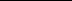 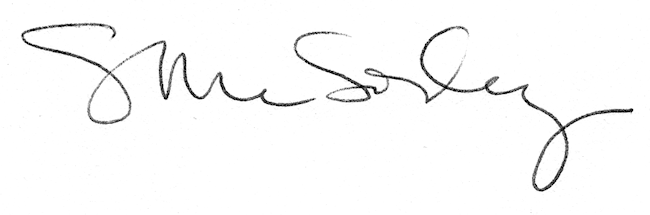 